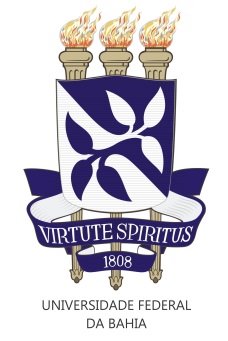 ASSOCIAÇÃO NACIONAL DE PROFESSORES DE LATIM[EM PROCESSO DE FUNDAÇÃO]ASSEMBLEIA GERAL DE FUNDAÇÃO DA ASSOCIAÇÃO BRASILEIRA DE PROFESSORES DE LATIMDATA: 24/04/2015RECOLHA NACIONAL DE ASSINATURASASSOCIAÇÃO NACIONAL DE PROFESSORES DE LATIMPrezados ProfessoresEm abril de 2015, os professores de latim, reunidos em seu V Encontro Nacional, em Salvador, BA, aprovaram o Estatuto de sua Associação, que deverá ser encaminhado para registro após a eleição de sua Diretoria, a ocorrer no VI Encontro Nacional de Professores de Latim, em Manaus. De acordo com o que estabelece o capítulo III, artigo 7, parágrafo 1, do Estatuto aprovado, é possível que os professores ausentes ao encontro e que estiverem interessados em assinar a ata de fundação da ABPL como sócios fundadores manifestem, por escrito, seu interesse por meio da assinatura e preenchimento deste formulário, a ser anexado à ata de Aprovação do Estatuto e de Fundação da Associação. A data limite para o envio deste formulário de assinaturas é 31 de dezembro de 2015, para o endereço:Associação Brasileira de Professores de LatimAos cuidados da Profª Risonete Batista de SouzaRua Barão de Jeremoabo, nº 147 CEP: 40170-115Campus Universitário Ondina, Salvador-BaPara seu conhecimento, em anexo, encontra-se o Estatuto aprovado e a Ata de aprovação.AtenciosamenteComissão Organizadora do V Encontro Nacional de Professores de LatimASSOCIAÇÃO NACIONAL DE PROFESSORES DE LATIMASSINATURAS DE SÓCIOS FUNDADORESASSOCIAÇÃO NACIONAL DE PROFESSORES DE LATIMASSINATURAS DE SÓCIOS FUNDADORESASSOCIAÇÃO NACIONAL DE PROFESSORES DE LATIMASSINATURAS DE SÓCIOS FUNDADORESASSOCIAÇÃO NACIONAL DE PROFESSORES DE LATIMASSINATURAS DE SÓCIOS FUNDADORESASSOCIAÇÃO NACIONAL DE PROFESSORES DE LATIMASSINATURAS DE SÓCIOS FUNDADORESASSOCIAÇÃO NACIONAL DE PROFESSORES DE LATIMASSINATURAS DE SÓCIOS FUNDADORESASSOCIAÇÃO NACIONAL DE PROFESSORES DE LATIMASSINATURAS DE SÓCIOS FUNDADORESASSOCIAÇÃO NACIONAL DE PROFESSORES DE LATIMASSINATURAS DE SÓCIOS FUNDADORESNOME DA INSTITUIÇÃO:ENDEREÇO:Nome completoNacionalidadeEstado civilProfissãoIdentidade CPFEndereço residencialAssinaturaNome completoNacionalidadeEstado civilProfissãoIdentidade CPFEndereço residencialAssinaturaNome completoNacionalidadeEstado civilProfissãoIdentidade CPFEndereço residencialAssinaturaNome completoNacionalidadeEstado civilProfissãoIdentidade CPFEndereço residencialAssinaturaNome completoNacionalidadeEstado civilProfissãoIdentidade CPFEndereço residencialAssinaturaNome completoNacionalidadeEstado civilProfissãoIdentidade CPFEndereço residencialAssinaturaNome completoNacionalidadeEstado civilProfissãoIdentidade CPFEndereço residencialAssinaturaNome completoNacionalidadeEstado civilProfissãoIdentidade CPFEndereço residencialAssinaturaNome completoNacionalidadeEstado civilProfissãoIdentidade CPFEndereço residencialAssinaturaNome completoNacionalidadeEstado civilProfissãoIdentidade CPFEndereço residencialAssinaturaNome completoNacionalidadeEstado civilProfissãoIdentidade CPFEndereço residencialAssinaturaNome completoNacionalidadeEstado civilProfissãoIdentidade CPFEndereço residencialAssinaturaNome completoNacionalidadeEstado civilProfissãoIdentidade CPFEndereço residencialAssinaturaNome completoNacionalidadeEstado civilProfissãoIdentidade CPFEndereço residencialAssinaturaNome completoNacionalidadeEstado civilProfissãoIdentidade CPFEndereço residencialAssinaturaNome completoNacionalidadeEstado civilProfissãoIdentidade CPFEndereço residencialAssinatura